Press Release2024-100Schmitz Cargobull AGPassing the baton - Mirko Marraccini is the new 
Country Manager for Schmitz Cargobull in ItalyJanuary 2024 - Mirko Marraccini has taken over the position of Country Manager Italy at Schmitz Cargobull as of January 1, 2024. In this role, he succeeds Vincenzo Zaghi, who retired on December 31, 2023."We would like to thank Vincenzo Zaghi for his outstanding work and tireless commitment over the past 18 years. With his technical expertise and market knowledge, he has made a significant contribution to the development and success 
of Schmitz Cargobull in Italy. At the same time, I am delighted to introduce our new Country Manager Mirko Marracini, who will continue the successful path with his experience and commitment," says Boris Billich, Chief Sales Officer at Schmitz Cargobull.Marraccini, 49, is already a familiar face at Schmitz Cargobull. He has been working as Regional Sales Manager in Italy since 2004 and has in-depth specialist and company knowledge. In his new position as Country Manager, he reports directly to Schmitz Cargobull's Chief Sales Officer Boris Billich.Marraccini is married, has three children and devotes his free time to Formula 1.Schmitz Cargobull Italia moved into new offices at the end of December and can 
now be reached at the following address:Schmitz Cargobull Italia S.R.L.Via Monte Baldo n°8 37062 Villafranca di Verona (VR)Italien2024-100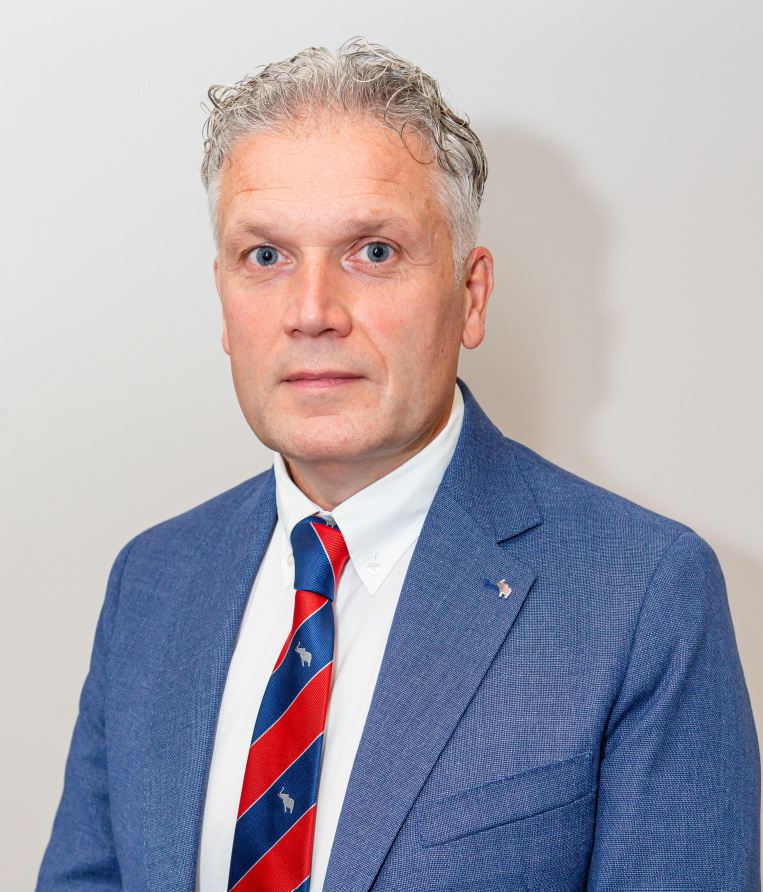 Mirko Marraccini is the new Country Manager for Schmitz Cargobull in ItalyAbout Schmitz Cargobull Schmitz Cargobull is the leading manufacturer of semi-trailers for temperature-controlled freight, general cargo and bulk goods in Europe and a pioneer in digital solutions for trailer services and improved connectivity. The company also manufactures transport refrigeration machines for refrigerated semi-trailers for temperature-controlled freight transport. With a comprehensive range of services from financing, spare parts supply, service contracts and telematics solutions to used vehicle trading, Schmitz Cargobull supports its customers in optimising their total cost of ownership (TCO) and digital transformation. Schmitz Cargobull was founded in 1892 in Münsterland, Germany. The family-run company produces around 60,000 vehicles per year with over 6,000 employees and generated a turnover of around 2.6 billion euros in the 2022/23 financial year. The international production network currently comprises ten plants in Germany, Lithuania, Spain, England, Turkey, Slovakia and Australia.The Schmitz Cargobull press team:Anna Stuhlmeier	+49 2558 81-1340 I anna.stuhlmeier@cargobull.comAndrea Beckonert	+49 2558 81-1321 I andrea.beckonert@cargobull.comSilke Hesener	+49 2558 81-1501 I silke.hesener@cargobull.com